Vítězné snímky fotovýstavy Seniorcentra:    Kategorie „ŽÁCI“: 1. místo = Natálie Krajinová					     2. místo = Filip Tobiáš         (14 let – ZŠ Sedmikráska)					           (12 let – ZŠ 5.května)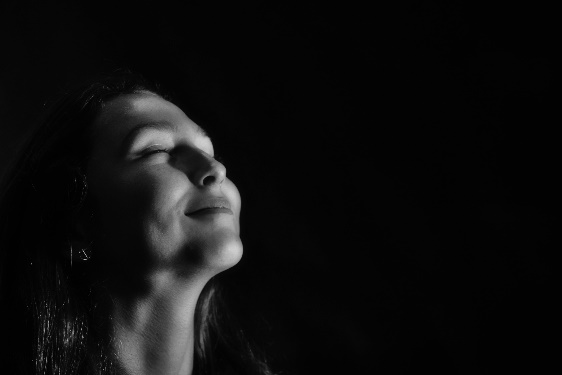 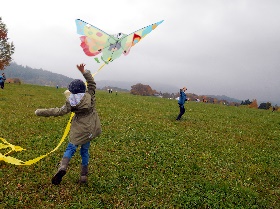       „Kamarádka“							       „Draci“3. místo = Eva Rohelová						Čestné uznání: Lada Srovnalová          (12 let – ZŠ 5.května)						                 (13 let - ZŠ Sedmikráska)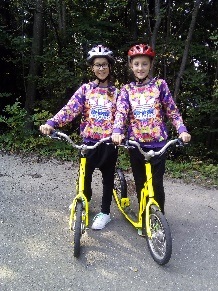 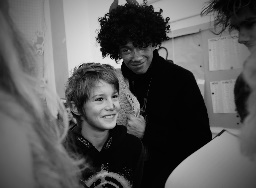 	    „Kamarádky“							   „Malý hříšník“        Kategorie „STUDENTI“:1. místo = Beáta Klimszová					   2. místo = Jan Martinkovič              (12 let – Gymnázium)						     (11 let – Gymnázium)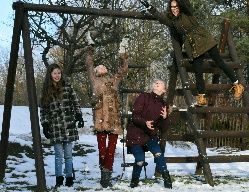 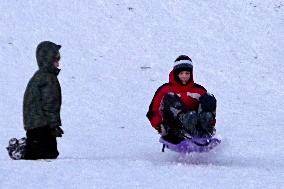    „Studentské zimní radovánky“					             „Let na bobech“3. místo = Rosálie Janušová					Čestné uznání: Ondřej Lukáč               (12 let – Gymnázium)					                         (18 let – SŠIEŘ)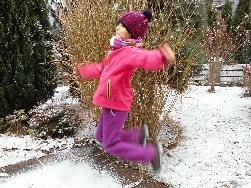 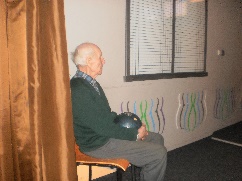     „Radost“								      „Bowling“Kategorie „SENIOŘI“:1. místo = Vilém Nekuža						2. místo = Vilém Nekuža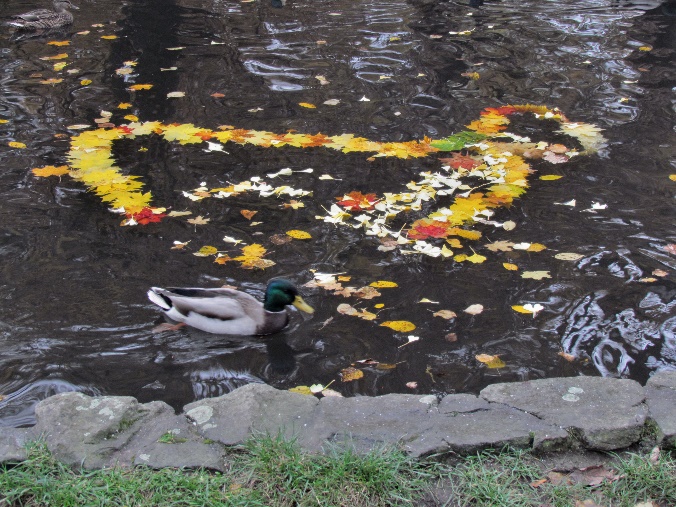 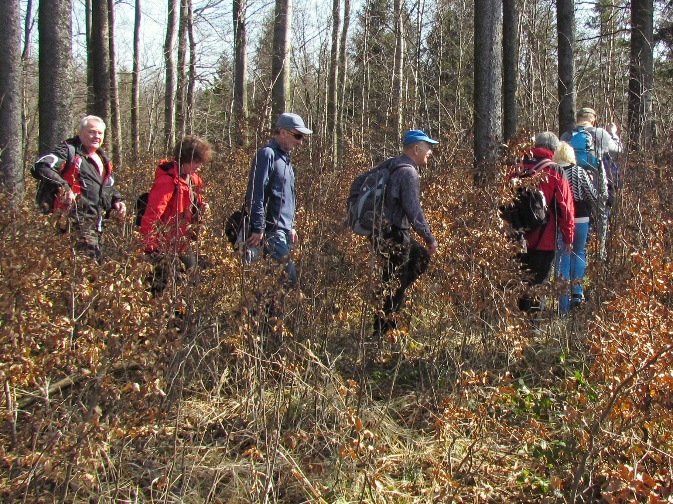 „Kachna: co ti lidé nebymyslí!“			               „Opravdu to tady znáš?!“3. místo = Dana Křenková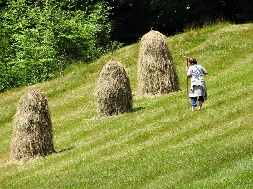        „Dosušování sena“Čestné uznání:Rudolf Konečný						Stanislav Vybíral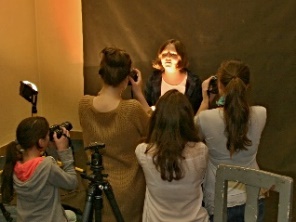 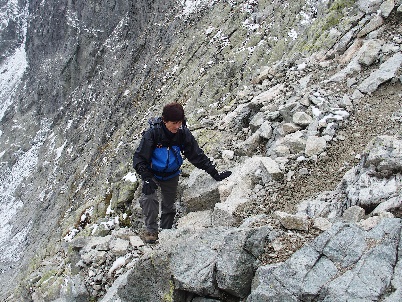 	        „Praxe v ateliéru“				               „Vzhůru do sedla Prielom“